         CREDIT UNION SCHOOLS QUIZ 2020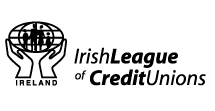 _____________________________________________________________STAGE 1 - CREDIT UNION LEVEL    SUNDAY 2ND FEBRUARY 2020_____________________________________________________________QUESTIONSEnclosed in this booklet is a set of questions which formulate the twelve rounds of the Quiz for the date specified above and recommendations concerning tie break situations.  Rounds 1 – 10 are common to both Competition A and B.  There are two extra rounds for Competition B only.  Also included are some advisory notes for the organisation of the Quiz which should be beneficial to you.We would recommend that you read the Procedures Manual in depth also.Please note the following:1.	(a)	There are three categories of questions:		(i)	Easy		(ii)	Moderate		(iii)	Difficult	(b)	If you or the Adjudicator have any concern about a question - do not use it - please choose an alternative.2.	In the event of two or more teams tying at the end of the Quiz, use questions from Tie Breaker One as follows:	(a)	One round of three questions from Tie Breaker One.	(b)	In the event of a further tie, use three questions from the remaining questions given in this book.3.	A credit union may wish to compile their own questions.  In devising these questions, do remember the age group involved and please ensure that no questions are seen as favouring a particular school.  However the credit union will be entirely responsible for the accuracy of the questions they set.  ADVISORY NOTES FOR QUIZ MASTER1.	(a)	Each question is read out twice.	(b)	All six questions are repeated at the end of each round.	(c)	Answer sheets are then collected after two minutes.2.	The answers to Round 1 are given when the answers to Round 2 have been	collected and so on.3.	(a)	It is recommended that the table numbers be filled in by the teams on 		the answer sheets in advance of the Quiz commencing.                (b)	Teams should be given some rough work paper.4.	(a)	Separate correctors should be assigned for both Competition A and 		Competition B.	(b)	It is recommended that there should be one corrector per ten teams.	(c)	Copies of the questions and answers should be copied to each		corrector directly before the Quiz commences.5.	(a)	When the answer to the question is a person's name, accept the 		surname.	(b)	Exact spelling of words is relevant only for spelling questions.We would like to make you aware of the following:A.	Some questions are more suitable for schools in the Republic and not Northern Ireland and vice versa.  In all cases the decision of the Adjudicator on the day is final.  Please ensure that the children know how to raise an objection on the night as no correspondence will be entered into after the final scores have been announced.B.	To combat any incidents of cheating, you are requested not to show these questions to anyone before or after the Quiz.  Bear in mind that the Quiz is being held over four days, Friday 31ST January to Monday 3rd February 2020.The dates for all stages of the Quiz are detailed in the Procedures Manual.   Please announce the dates before the Quiz commences and advise that should anybody be unavailable for future dates, they will not be able to participate in those future stages.  These dates will not be changed.  Team members are NOT allowed alter except in exceptional circumstances.It would be advisable for the quizmaster and the adjudicator to meet prior to the quiz, and go through each question. If in doubt about any question then substitute that question with another. Should you have any queries, please call Patricia Donnellan in League office (01 – 614 6912) BEFORE Wednesday 22nd January 2020.F.	In all cases the decision of the Adjudicator on the day is final. The League will not be responsible for resolving any disputes that may occur at Credit Union level or Chapter level.Credit Union Level 2020, Set ThreeRound OneEasyWhat is the capital of Spain?	Answer:	 MadridName either of the seasons that begin with S? Answer: 	Spring or SummerModerateUnscramble this type of nut: MLAOND	Answer:	AlmondIn the nursery rhyme, Hey Diddle Diddle, which animal jumped over the moon?	Answer:	The cowHardRhyming with leg, complete the name of this common household item: Clothes ____.	Answer: 	PegWho are the current All-Ireland hurling champions?	Answer: 	TipperaryRound TwoEasyBeginning with B, what does a witch travel on?	Answer:	BroomstickWhich vowel is the 9th letter of the alphabet?	Answer:	IModerateBeginning with “L”, which animals would you expect to find in a pride?	Answer: 	LionsWhich mythical Salmon was said to bestow wisdom on the first person to taste it: The Salmon of ________.	Answer: 	KnowledgeHardWhat was the theme for the Credit Union Art Competition 2019? Answer: 	Walk of Life In what European country would you find Zurich, Geneva and Basel?	Answer: 	SwitzerlandRound ThreeEasyWhat does the U stand for in POTUS?	Answer: 	UnitedWhat type of animal is Peppa Pig’s friend, Suzy?	Answer:	 SheepModerateIn which forest would you expect to find Robin Hood?	Answer: 	SherwoodWhich colour ball is worth only 1 point in snooker?	Answer: 	RedHardAt over 3km², name the sprawling green area in New York City.	Answer: 	Central ParkWho had a massive hit with Walk Me Home last year? She later announced she was taking a break from music.	Answer: 	PinkRound FourEasyComplete the following number sequence: 63, 54, 45, 36, ___.	Answer: 		27Which day of the week comes first in alphabetical order?  Answer:	FridayModerateIf you had a rod, a lure or a reel, which hobby would you expect to be doing?	Answer:	Fishing/AnglingBeginning with H, which African dog-like animal has a call that sometimes sounds like a laugh?Answer:	 HyenaHardWho captained Dublin to their historic 5 in a row win last year?	Answer:	Stephen CluxtonComplete the name of Dav Pilkey’s Dog Man book: For Whom the Ball ______.	Answer: 	RollsRound FiveEasyWhat 4 letter word is a 3D shape with 6 faces?	Answer: 	CubeAccording to the saying, a leopard never changes its _____.	Answer: 	SpotsModerateCreated by the Colorado River, name the deep valley with steep sides found in Arizona.		Answer:	The Grand CanyonName the current President of the Irish League of Credit Unions? Answer:	Gerry Thompson  HardWhich Irishman released an album called Outnumbered last year?Answer:	Dermot KennedyWhich European team lost the final of the Rugby World Cup in 2019?	Answer: 	EnglandRound SixEasyThe sequel to Peter Rabbit will be released this year. What will it be called? Peter Rabbit 2: ________?	Answer:	The Runaway
Beginning with L, what name is given to a small room or cupboard for storing food?	Answer: 	Larder ModerateWhat is 132 ÷ 12?	Answer:	11Lugnaquilla Mountain can be found in which mountain range in Ireland?	Answer:	Wicklow Mountains HardW.B. Yeats and Oscar Wilde were both born in which Irish city?	Answer:	DublinWith 5 letters, what A is 2 or more metals combined?	Answer:	AlloyRound SevenEasyIf you were attending a class for ballet, jazz or tap, what D would you expect to be doing?	Answer:	Dancing/DanceIn the Harry Potter series, which character owns Crookshanks, the grumpy orange cat?	Answer:	Hermione (Granger)ModerateWhat is a female swan called?Answer:	 A penWhat item of clothing shares its name with a small storage compartment in a car?	Answer:	 GloveHardWho released the massive hit Bad Guy last year?	Answer:	Billie EilishIn languages, if Italiano is Italian and Francais is French, what is Deutsch?	Answer:	GermanRound EightEasyComplete the name of Craig Smith’s book for children: The Wonky _______.	Answer:	 DonkeyWhich element has the chemical symbol C?	Answer: 	CarbonModerateHelsinki is the capital of which European country?Answer:	FinlandWhat county in Ireland is sometimes known as The Strawberry Pickers?	Answer: 	WexfordHardUnscramble this word meaning a solution for painting or a huge sporting victory: STHIWWHEA.	Answer:	WhitewashNOT counting his thumb, how many fingers does Mickey Mouse have on each hand?	Answer:	 3Round NineEasyAccording to the proverb, A stitch in _____ saves nine.	Answer:	TimeComplete the name of the picture book by Shel Silverstein:   The Giving ______? Answer:	Tree       		 (The Giving Tree)ModerateName the former Irish rugby player awarded the IRP Special Merit Award at the World Rugby Awards in 2019?Answer:	Jamie HeaslipWhat “I” is the military name for foot soldiers?	Answer:	 InfantryHardWhat Washington Irving character fell asleep for 20 years?	Answer:	Rip Van WinkleIn science, what C is a closed loop through which electricity flows?	Answer:	Circuit Round TenEasyKey Rut is an anagram of which country?	 Answer:	TurkeyWhich American entrepreneur is the chairman and CEO of Facebook?	Answer:	Mark ZuckerbergModerateName the prizes awarded annually for outstanding contributions to humanity in Literature, Physics, Chemistry, Medicine or Physiology, Peace and Economic Sciences.Answer:		(The) Nobel (Prizes)In aviation, what does the T stand for in ATC?	Answer: 	TrafficHardBeginning with A, Gold Cot, Gold Kist and Harcot are all varieties of which fruit?	Answer:	ApricotWandsworth, Woolich and Harrow are all found in which British city?	Answer: 	LondonRound ElevenEasyExcluding a circle, what 9 letter word is the name given to the length of the outside line of a 2D shape?	Answer: 	PerimeterWhen playing the card game BRIDGE, how many people are needed?	Answer:	4ModerateComplete the phrase that describes a powerful person’s fatal weakness: Achilles _____.	Answer:	HeelHow many lines in a sonnet?	Answer:	14HardIf you suffered from Cynophobia, what animal would you be afraid of?Answer:	Dog(s)Lionel Messi won the men’s Ballon D’Or in 2019. With initials M.R., who won the women’s trophy?	Answer:	Megan RapinoeRound TwelveEasyComplete the name of the family based show: Nicky, Ricky, Dicky and ______.	Answer:	DawnThe Nore, Suir and Barrow rivers are better known as the 3 _______.	Answer:	SistersModerateBeginning with C, what is traditionally given to a couple on their 20th wedding anniversary?	Answer:	ChinaWith which sport would you associate Pat Smullen, Barry Geraghty and Katie Walsh?	Answer:	Horse RacingHardIn what year did Pope Francis visit Ireland?	Answer:	2018Complete the name of the Australian National Anthem: _______ Australia Fair.	Answer:	 AdvanceTiebreakers 1Choose any 3 questionsBorn on June 14th, what age is Donal Trump?	Answer:	73 (nearest wins)Name the former Prime Minister of Zimbabwe who died in September 2019?	Answer:	Robert MugabeComplete Rudyard Kipling’s famous quote: Oh, East is East and West is West, and never the twain shall _____.	Answer:	MeetWhat is the capital of Bahrain? The answer has 6 letters.		Answer:	Manama63,360 inches is better known as what unit of distance? The answer has 4 letters.	Answer:	A mile30 St. Mary’s Axe is the name given to the iconic skyscraper in London. Due to its shape, what vegetable does it share a nickname with?	Answer:	GherkinTiebreakers 2Choose any 3 questionsThe River SPREE flows through which European capital city?	Answer:	BerlinBedfordshire Champion and North Holland Blood Red are types of which vegetable?	Answer:	OnionLocated between Switzerland and Austria and beginning with V, what is the capital of Liechtenstein?	Answer:	VaduzAnnounced in March 2019, who surpassed Mark Zuckerberg to become the youngest ever self-made billionaire?	Answer:	Kylie JennerIn what European country is The Sound of Music set?	Answer:	 AustriaIn kilometres squared, what is the area of Lough Neagh? (nearest wins) Answer:	392km²	